OSNOVNA ŠOLA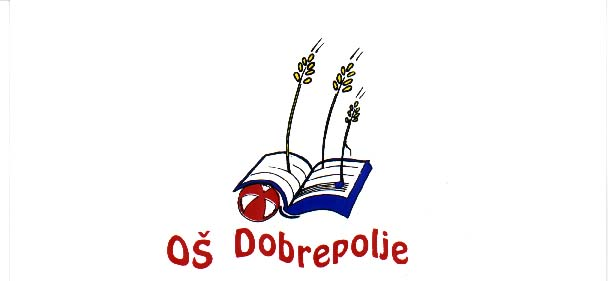 DOBREPOLJEVIDEM 80, 1312 VIDEM-DOBREPOLJETel: (01) 7807-210, Fax: 7807-210e-mail: O-dobrepolje.Lj.@quest.arnes.siŠt. XXXXXXXXXXXXX Datum:  20. 9. 2018	Na podlagi 13., 16., 17. in 18. člena ter v povezavi z 28. in 29. členom poslovnika sveta staršev JVIZ OŠ Dobrepolje sklicujem 1. redno sejo Sveta staršev v šolskem letu 2017/18, ki bo v četrtek, 27.9.2018, ob 18. uri, v zbornici vrtca Ringaraja (poslopje novega vrtca), Videm 80.Predlagam naslednji dnevni red:Volitve predsednika sveta staršev in njegovega namestnika;Pregled in potrditev zapisnika prejšnje seje; Pregled realizacije sklepov prejšnje seje;Poročilo o realizaciji letnega delovnega načrta za šolsko leto 2017/18;Letni delovni načrt za šolsko leto 2018/19;Izvolitev predstavnika podružnične šole Struge v svet zavoda;Razno.Gradivo k točkam:Skupno gradivo: (i) kratka obrazložitev točk in predlogi sklepov; (ii) poslovnik sveta staršev.Ad 2.	Zapisnik 3. seje sveta staršev v šolskem letu 2017/18 (6.6.2018).Ad 4. 	Poročilo o realizaciji letnega delovnega načrta 2017/18.Ad 5.	Izvlečki oz. poudarki letnega delovnega načrta 2018/19. Dodatno gradivo v povezavi s točkama 4 in 5 bo v prihodnjih dneh na voljo na spletni povezavi http://www.osdobrepolje.si/svet-starsev-zapisniki-in-gradiva/. O dodatnem gradivu boste sproti obveščeni. Odsotnost s seje lahko do začetka seje sporočite na elektronski naslov svet_starsev@googlegroups.com ali po telefonu na 01 780 7210. V primeru odsotnosti brez predhodnega opravičila se šteje, da ste neopravičeno odsotni, kar je v primeru ponovitve podlaga za razrešitev (6. in 7. člen poslovnika). Ker gre za prvi sklic seje v šolskem letu, prosim, da prejem vabila potrdite po elektronski pošti na naslov svet_starsev@googlegroups.com.S spoštovanjem,	Ravnatelj JVIZ OŠ Dobrepolje	Ivan Grandovec, l.r.Vabilo poslano: (i) članom Sveta staršev; (ii) ravnatelju in pomočnicama; (iii) predstavnikom staršev v svetu zavoda; (iv) uredništvu revije Naš kraj. Vabilo z gradivom je razposlano po elektronski pošti prek medija Google Groups.